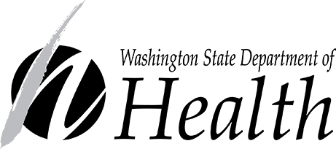  WAC 246-841-400